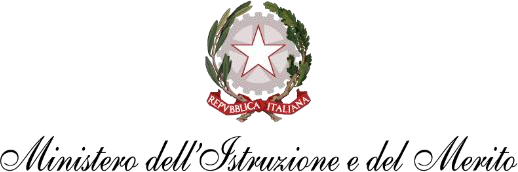 Istituto Comprensivo Statale PULCARELLI PASTENAScuola dell’infanzia- primaria - secondaria di I gradoVia Reola – 80061 – Massa Lubrense (Na) – Tel.: 081/2133923Cod. meccan. NAIC8D900T – C.F. 90078430635 - Codice Univoco Ufficio UFCW1J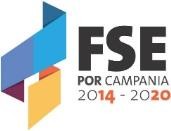 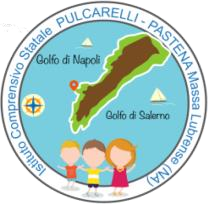 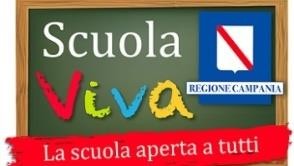 Relazione adozione libri di testo per l’anno scolastico …… Scuola ……………Plesso(relazione redatta dal Consiglio di classe/Interclasse da consegnare al Collegio dei Docenti)I sottoscritti, a norma delle vigenti disposizioni che regolano l’adozione dei libri di testo, dopo un accurato esame, delle diverse proposte editoriali disponibili, acquisito il parere favorevole del Consiglio di Classe/Interclasse propongono l’adozione del seguente libro testo per l’anno scolastico ……………:*:1 adeguato – 2 soddisfacente – 3 completamente soddisfacente     *:1 adeguato – 2 soddisfacente – 3 completamente soddisfacente*:1 abbastanza – 2 molto*:1 si – 2 noSi precisa che si propone la nuova edizione del libro di testo per: (aggiungere breve relazione)DisciplinaAutoreTitoloEditorePrezzoCodiceCodiceCodiceCodiceCodiceCodiceCodiceCodiceCodiceCodiceCodiceCodiceCodiceNuovaAdozioneNuovaAdozioneNuovaAdozioneDisciplinaAutoreTitoloEditorePrezzoCodiceCodiceCodiceCodiceCodiceCodiceCodiceCodiceCodiceCodiceCodiceCodiceCodiceSINONOQualità del contenutoCoerenza con le indicazioni del PTOF*Qualità del contenutoCorretta impostazione, scientifica ed epistemologica, degliargomenti trattatiQualità del contenutoSviluppo dei contenuti fondamentali della disciplina.Organicità nella presentazione e chiarezza nell’esposizioneQualità del contenutoScansione degli argomenti adeguata al monte ore annuale delladisciplinaQualità del contenutoCoerenza della distribuzione del contenuto nei volumi delle varie classiQualità del contenutoPresenza di comprensibili nessi interni e dei collegamentiindispensabili con altre disciplineQualità del contenutoPresenza di indicazioni bibliografiche, anche con riferimenti on line,per permettere eventuali approfondimentiQualità del contenutoValidità degli esercizi propostiQualità del contenutoCoerenza con le Nuove Indicazioni NazionaliQualità del contenutoCoerenza con il Regolamento di attuazione dell’Obbligo d’Istruzione(per il biennio)Qualità del contenutoCoerenza con le esigenze didattiche e formative richieste dall’Esamedi StatoPresentazione degli argomentiLinguaggio impiegato coerente con l’età dei destinatari e le competenze ad essa corrispondenti*Presentazione degli argomentiPresenza di un glossario che aiuta a comprendere il significato delle parole di uso meno frequente utilizzate nel testoPresentazione degli argomentiFunzionalità del supporto iconografico (disegni, grafici, figuresignificative, schemi esemplificativi, ecc.)Presentazione degli argomentiValidità ed efficacia dei contenuti digitali propostiPresentazione degli argomentiFunzionalità dei caratteri tipografici e dell’impostazione grafica(impaginatura, colori, simboli, ecc.) che rendono agevole la lettura.Impostazione metodologicaSono comprensibili i prerequisiti necessari agli alunni per la fruizionedel materiale didattico ivi contenuto*Impostazione metodologicaSono chiari gli obiettivi di apprendimento perseguiti dal testoImpostazione metodologicaSono comprensibili i criteri per la verifica delle conoscenze e dellecompetenze correlate ai suddetti obiettiviImpostazione metodologicaIdoneità a promuovere il senso della ricerca ed a favorirel’acquisizione di un personale metodo di studioCaratteristiche tecnicheStrumenti multimediali (CD, DVD, internet, ecc.) funzionali eintegrati con il libro*Caratteristiche tecnicheContenuti digitali agevoli, anche scaricabili da internetCaratteristiche tecnicheProposte di attività di laboratorioCaratteristiche tecnicheEserciziario, in allegato, che consenta di realizzare un’attività educativa diversificata, per la gestione dell’eterogeneità dellaclasse